                           	   บันทึกข้อความ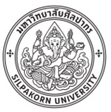 ส่วนราชการ …………………………………………………..…...…………............................................................................ที่...........................................................................   วันที่  ...................................................................................เรื่อง	ขอยื่นจดทะเบียนทรัพย์สินทางปัญญาเรียน   	รองอธิการบดีฝ่ายวิจัยด้วย..............................................................................(ชื่อผู้ประดิษฐ์/ออกแบบ/ผู้สร้างผลงานทุกท่าน) สังกัดภาควิชา.......................................................คณะ..................................................ได้ทำการวิจัย/นวัตกรรม/งานสร้างสรรค์ (ถ้ามี) เรื่อง..................................................................................มีความประสงค์ที่จะนำผลงานดังกล่าวยื่นขอรับความคุ้มครองทรัพย์สินทางปัญญา ในนามมหาวิทยาลัยศิลปากร(ระบุประเภททรัพย์สินทางปัญญา   สิทธิบัตรการประดิษฐ์    อนุสิทธิบัตร   สิทธิบัตรการออกแบบ)โดยขอส่งเอกสารประกอบ ดังนี้ แบบฟอร์มเบื้องต้น  เอกสารสัญญารับทุนวิจัย (กรณีได้รับทุนสนับสนุนการวิจัย) เอกสารอื่นๆ (ถ้ามี)พร้อมนี้ขอยืนยันว่าเป็นผลงานภายใต้การดำเนินงานดังต่อไปนี้  แบบ ก :	ผลงานที่ได้จัดทำขึ้นโดยใช้วัสดุ อุปกรณ์ ครุภัณฑ์ ห้องปฏิบัติการ และ       สิ่งอำนวยความสะดวกต่าง ๆ ของมหาวิทยาลัย หรือได้รับทุนสนับสนุนจากมหาวิทยาลัยหรือในนามมหาวิทยาลัย รวมทั้งดำเนินการภายใต้คำสั่ง การควบคุม หรือการสั่งการ ของมหาวิทยาลัย	(กรณีเป็นผลงานภายใต้โครงการวิจัย โปรดระบุ)ชื่อโครงการวิจัย ...............................................................................................แหล่งทุน .......................................................................................................... แบบ ข : 	ผลงานที่จัดทำขึ้นโดยมิใช่กรณีตามแบบ ก  แบบ ค :	ผลงานวิทยานิพนธ์ของนักศึกษา		จึงเรียนมาเพื่อโปรดพิจารณาดำเนินการต่อไปด้วย				ลงนาม ............................................................................					     (                                            ) ผู้สร้างสรรค์ผลงาน				ลงนาม ............................................................................					     (                                            ) ผู้สร้างสรรค์ผลงานเอกสารประกอบการยื่นขอจดทะเบียนสิทธิบัตรการประดิษฐ์/อนุสิทธิบัตร/สิทธิบัตรการออกแบบ การตรวจสอบเอกสาร (สำหรับเจ้าหน้าที่)เอกสารที่ผู้ขอจดทะเบียนสิทธิบัตรการประดิษฐ์/อนุสิทธิบัตร/สิทธิบัตรการออกแบบ ต้องเตรียม  1. บันทึกขอยื่นจดทะเบียนสิทธิบัตร/อนุสิทธิบัตร    2. แบบฟอร์มเบื้องต้นการขอรับสิทธิบัตร/อนุสิทธิบัตร มหาวิทยาลัยศิลปากร  3. สำเนาบัตรประจำตัวผู้สร้างสรรค์และผู้สร้างสรรค์ร่วมทุกคน   พร้อมลงนามรับรองสำเนาถูกต้อง  4. สัญญารับทุนวิจัย (ถ้ามี)เอกสารที่ทางผู้แทนมหาวิทยาลัยต้องเตรียม/ดำเนินการร่วมกับผู้ขอยื่นจดสิทธิบัตร/อนุสิทธิบัตรสิทธิบัตรการประดิษฐ์/อนุสิทธิบัตรสิทธิบัตรการออกแบบ1. แบบพิมพ์คำขอรับสิทธิบัตร/อนุสิทธิบัตร (แบบ สป/สผ/อสป/001-ก)      จำนวน 1 ชุด พร้อมไฟล์1. แบบพิมพ์คำขอรับสิทธิบัตร/อนุสิทธิบัตร (แบบ สป/สผ/อสป/001-ก)      จำนวน 1 ชุด พร้อมไฟล์เอกสารประกอบการยื่นจด   รายละเอียดการประดิษฐ์ชื่อที่แสดงถึงการประดิษฐ์สาขาวิทยาการที่เกี่ยวข้องกับการประดิษฐ์ภูมิหลังของศิลปะหรือวิทยาการที่เกี่ยวข้องลักษณะและความมุ่งหมายของการประดิษฐ์คำอธิบายรูปเขียนโดยย่อ (ถ้ามี)การเปิดเผยการประดิษฐ์โดยสมบูรณ์วิธีการในการประดิษฐ์ที่ดีที่สุด  ระบุ “เช่นเดียวกับที่เปิดเผยไว้แล้วในหัวข้อการเปิดเผยการประดิษฐ์โดยสมบูรณ์”    ข้อถือสิทธิ    รูปเขียน (ถ้ามี)    บทสรุปการประดิษฐ์ภาพถ่ายหรือภาพเขียน ประกอบการยื่นจด-ภาพถ่าย/ภาพเขียน 7 ด้าน  บน  ล่าง  ซ้าย   ขวา   หน้า  หลัง     และภาพมุมกว้าง -หรือนำชิ้นงานมาให้ทางสำนักงานบริหารการวิจัยฯ ถ่ายภาพให้2. หนังสือสัญญาโอนสิทธิ์  จำนวน 2 ชุด/เรื่อง    (ผู้สร้างสรรค์  มศก.)2. หนังสือสัญญาโอนสิทธิ์  จำนวน 2 ชุด/เรื่อง    (ผู้สร้างสรรค์  มศก.)3. หนังสือมอบอำนาจให้กระทำการแทน จำนวน 2 ชุด/เรื่อง3. หนังสือมอบอำนาจให้กระทำการแทน จำนวน 2 ชุด/เรื่อง4. สำเนาหนังสือจัดตั้งหน่วยงาน 4. สำเนาหนังสือจัดตั้งหน่วยงาน 5. สำเนาแต่งตั้งอธิการบดี หรือผุ้รับมอบอำนาจ       5.1 สำเนาบัตรประจำตัวผู้รับโอนสิทธิ / อธิการบดีหรือผู้รับมอบอำนาจ)      5.2 สำเนาบัตรประจำตัวผู้รับมอบอำนาจ / ตัวแทน5. สำเนาแต่งตั้งอธิการบดี หรือผุ้รับมอบอำนาจ       5.1 สำเนาบัตรประจำตัวผู้รับโอนสิทธิ / อธิการบดีหรือผู้รับมอบอำนาจ)      5.2 สำเนาบัตรประจำตัวผู้รับมอบอำนาจ / ตัวแทน6.  เอกสารการขึ้นทะเบียนเป็นตัวแทนสิทธิบัตร 6.  เอกสารการขึ้นทะเบียนเป็นตัวแทนสิทธิบัตร 7.  เอกสารอื่นๆ (ถ้ามี) เช่น หนังสือรับรองการฝากเก็บจุลชีพ, รายชื่อสถาบันที่รับฝากเก็บจุลชีพ7.  เอกสารอื่นๆ (ถ้ามี) เช่น หนังสือรับรองการฝากเก็บจุลชีพ, รายชื่อสถาบันที่รับฝากเก็บจุลชีพ